CIRCLE OF GRACE PROGRAM: ORDER FORM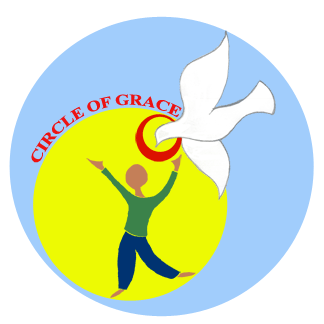 Date of Order:		____________________________Church Name:		____________________________________________________Church Address:	____________________________________________________			____________________________________________________Primary Circle of Grace Contact Person* & Title (or relationship to church if no title):Name:		            ____________________________________________________Title/Position:	            ____________________________________________________Phone number:	____________________________________________________Email address:		____________________________________________________*This is the person responsible for overseeing the Circle of Grace program at your church.By signing this order form, I acknowledge the following (please initial each statement):_____  I agree to adhere to the CRC Safe Church Ministry copyright contract, which states that these materials will be used only for purposes and programs associated with  
 ___________________________________________________ (name of church)._____  I agree to use the materials in the intended manner and to follow program recommendations whenever possible._____  In accordance with program recommendations, training will be provided for all teachers using the Circle of Grace training materials (included in program)._____  I agree to encourage the use of pre- and post- assessments in grades 3, 6, and 9; and to share the “summary evaluation” with Safe Church Ministry to aid in determining the effectiveness of the Circle of Grace program.  Following shipment of your order (please allow 1-3 weeks), an invoice will be sent in the amount of $25.00 US (CDN price at current exchange rate) plus shipping/handling and applicable sales tax.Safe Church Ministry agrees to offer ongoing support in implementing the Circle of Grace program. Please contact us with any questions, comments, or concerns. Contact: 	Bonnie Nicholas, DirectorSafe Church Ministry, CRCNA1700 28th St. SE, Grand Rapids, MI 49508bnicholas@crcna.org or 616-224-0735 "They will live in safety and no one will make them afraid." Ezekiel 34:28